Ausstattung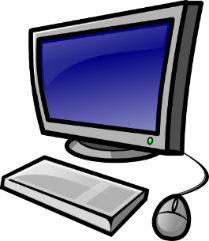 KlassenzimmerUm einen aktuellen Überblick über die technische Ausstattung der einzelnen Klassenzimmer unserer Schule zu bekommen, benötigen wir die genaue Auflistung der im Klassenzimmer vorhandenen technischen Geräten.Bitte immer den Gerätenamen mit angeben.Lehrer: 			____________________________Klassenzimmer: 		____________________________Laptop: 				____________________________Monitor:		 		____________________________Drucker:		 		____________________________Beamer:		 		____________________________Access Point:	 		____________________________Apple TV:		 		____________________________iPad:			 		____________________________…: 					____________________________…: 					____________________________Weitere Geräte mit Bezeichnung:____________________________________________________________________________________________________________________________________________________________________________________Vielen Dank